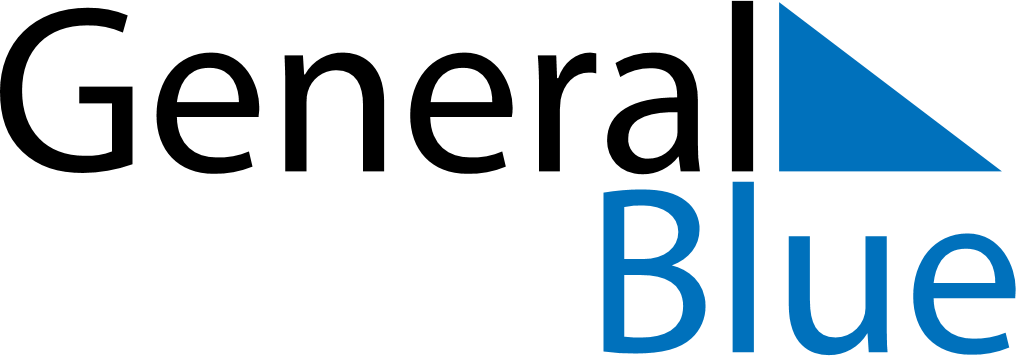 December 2020December 2020December 2020ArubaArubaMondayTuesdayWednesdayThursdayFridaySaturdaySunday123456St. Nicholas’ Eve789101112131415161718192021222324252627Christmas DayBoxing Day28293031